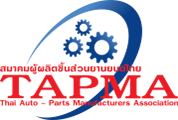 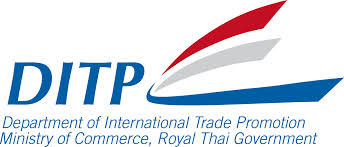 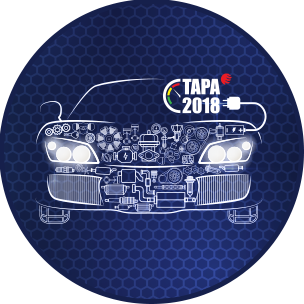 Organization/Company	: ………………………………………………………………..Address			: ………………………………………………………………..				  ………………………………………………………………..Business Title		: ………………………………………………………………..Name				: ………………………………………………………………..Division/Department	: ………………………………………………………………..Telephone			: ………………………………………………………………..E-mail Address		: ………………………………………………………………..Name				: ………………………………………………………………..Division/Department	: ………………………………………………………………..Telephone			: ………………………………………………………………..E-mail Address		: ………………………………………………………………..Name				: ………………………………………………………………..Division/Department	: ………………………………………………………………..Telephone			: ………………………………………………………………..E-mail Address		: ………………………………………………………………..Name				: ………………………………………………………………..Division/Department	: ………………………………………………………………..Telephone			: ………………………………………………………………..E-mail Address		: ………………………………………………………………..Name				: ………………………………………………………………..Division/Department	: ………………………………………………………………..Telephone			: ………………………………………………………………..E-mail Address		: ………………………………………………………………..Please confirm your attendance to Ms. Wankanit Nintawong, Thai Auto-Parts Manufacturers Association (TAPMA) Tel: (66) 61-959-1625, (66) 2-286-9166 to 167Fax: (66) 2-286-9168 to 169Email: wankanit@thaiautoparts.or.th , wankanit.tapma@gmail.comReply SheetSeminar Program                        Special Forum on “Auto Parts industry in Eastern Economic Corridor (EEC)”BITEC, Bangna, Bangkok, Thailand*Free registration and in English language